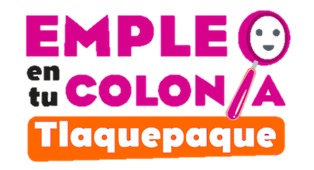 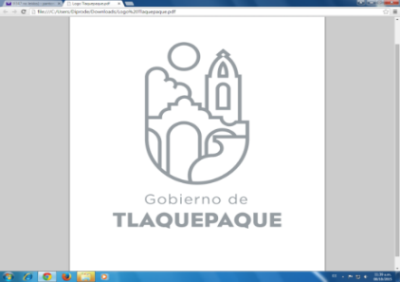 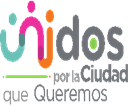  				      03 de marzo del 2023PROGRAMA “EMPLEO EN TU COLONIA 2023” ACTA DE INSTALACIÓN  COMITÉ TÉCNICO DE VALORACIÓNSiendo las 11:00 horas del día 03 de marzo del 2023, en la Sala de Juntas de la Coordinación General de Desarrollo Económico y Combate a la Desigualdad, del Ayuntamiento de San Pedro Tlaquepaque, estando presentes:L.C.P. David Mendoza Pérez, en representación de la Tesorería Municipal;L.A. Marial Elvia Álvarez Hernández, en representación de la Contraloría Municipal;C. Irene Esquivel Robles, Directora de Participación Ciudadana;  C. Dora María Fafutis Morris, Coordinadora General de Desarrollo Económico y Combate a la Desigualdad.La C. Dora María Fafutis Morris da la bienvenida y agradece a los asistentes su presencia, declarando quórum legal, posteriormente realiza la lectura del orden del día y somete a consideración de los asistentes la aprobación del orden del día.1.- Lista de asistencia y declaración de quórum legal;2.- Lectura y aprobación del orden del día;3.- Instalación formal y toma de protesta de los integrantes del Comité Técnico de Valoración;4.- Asuntos varios.Una vez aprobado el orden día, solicita a la Lic. Nayely Ordaz, Jefe del departamento de Promoción, presentar los compromisos que se adquieren como integrantes del Comité Técnico de Valoración del presente programa. A continuación, hace uso de la voz la Lic. Nayely Ordaz, señala el acuerdo de Cabildo que fundamenta la aprobación de las Reglas de Operación del presente programa, e indica el objetivo general, el presupuesto aprobado, la meta, y las atribuciones y dependencias que integran el Comité Técnico de Valoración.A continuación, la C. Dora María Fafutis Morris, procede a instalar formalmente el Comité Técnico de Valoración del programa “Empleo en Tu Colonia 2023”, haciendo la correspondiente toma de protesta oficial a los miembros que lo integran, quedando así, formalmente constituido.  Siguiendo el orden del día en asunto varios, hace uso de la voz la C. Dora María Fafutis, señala que en esta ocasión cabildo aprobó que haya una extensión en el tiempo de participación de las personas. Indica que se proyecta la participación de 80 personas de manera mensual con participación trimestral, lo que permitirá prorratear la participación a lo largo del año y cubrir la meta. En otro tema, indica que se busca de manera muy precisa la vinculación de las personas a un empleo definitivo, se suma, a la oferta laboral de la Coordinación de desarrollo Económico, el Consejo Coordinador de Industriales de Jalisco, buscando una apertura mayor de oferta de empleo, con las empresas que están establecidas en Tlaquepaque, para poder realizar una mejor vinculación. Uno de los problemas es que las personas no están capacitadas, buscaremos capacitación justo para la oferta laboral. La apuesta es a que este programa sea todavía más exitoso y las personas se queden ya con un empleo formal y puedan cambiar la vida de su familia teniendo trabajo.  No habiendo más propuesta de asuntos varios que tratar, se da por concluida la sesión, firman la presente Acta los miembros del Comité Técnico de Valoración participantes. ____________________________________________L.C.P. David Mendoza PérezEn representación de la Tesorería Municipal____________________________________________L.A. Marial Elvia Álvarez HernándezEn representación de la Contraloría Municipal___________________________________________C. Irene Esquivel RoblesDirectora de Participación Ciudadana  ____________________________________________C. Dora María Fafutis MorrisCoordinadora General de Desarrollo Económico y Combate a la Desigualdad